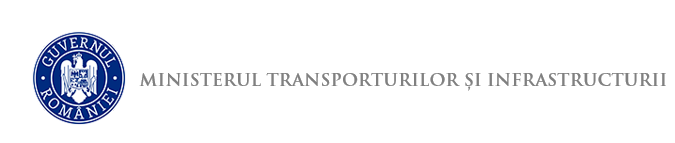 O R D I N  nr. ……..din ……………pentru publicarea acceptării rectificărilor aduse Rezoluției MEPC.265(68) prin Nota Verbală 029 emisă de Organizaţia Maritimă Internaţională la 20 octombrie 2020Ministrul transporturilor și infrastructurii,Având în vedere referatul Direcției transport naval nr. 4728/178 din 17.02.2021 pentru publicarea acceptării rectificărilor aduse Rezoluției MEPC.265(68) prin Nota Verbală 029 emisă de Organizaţia Maritimă Internaţională la 20 octombrie 2020,Ținând seama de Ordinul ministrului transporturilor nr. 1203/2016 pentru publicarea acceptării amendamentelor la anexa la Protocolul din 1978 privind Convenţia internaţională din 1973 pentru prevenirea poluării de către nave - amendamente la anexele I, II, IV şi V la MARPOL (pentru a conferi caracter obligatoriu prevederilor referitoare la mediu din Codul polar), adoptate de Organizaţia Maritimă Internaţională prin Rezoluţia MEPC.265(68) a Comitetului pentru protecţia mediului marin din 15 mai 2015,In temeiul prevederilor art. 4 alin. (1) din Ordonanța Guvernului nr. 42/1997 privind transportul maritim și pe căile navigabile interioare, republicată, cu modificările și completările ulterioare, precum si ale art. 57 alin. (1) și (3) din Ordonanța de Urgență a Guvernului nr. 57/2019 privind Codul administrativ cu modificările și completările ulterioare,Emite următorulORDIN:Art. 1. – Se publică rectificările aduse Rezoluției MEPC.265(68) prin Nota Verbală 029 emisă de Organizaţiea Maritimă Internaţională la 20 octombrie 2020, prevăzută în anexa care face parte integrantă din prezentul ordin.Art. 2. – Prezentul ordin se publică în Monitorul Oficial al României, Partea I.MINISTRUCătălin DRULĂPROPUNEM SEMNAREASECRETAR DE STATIonel SCRIOȘTEANUSECRETAR DE STATIonel SCRIOȘTEANUSECRETAR DE STATIonel SCRIOȘTEANUSECRETAR DE STATIonel SCRIOȘTEANUSECRETAR DE STATIonel SCRIOȘTEANUSECRETAR GENERALSECRETAR GENERALSECRETAR GENERALSECRETAR GENERALSECRETAR GENERALNUME PRENUMEFUNCȚIA PUBLICĂSEMNĂTURADATANR. ÎNREGISTRAREDirecția AvizareDirecția AvizareDirecția AvizareDirecția AvizareDirecția AvizareDaniela DEUȘANDirectorDirecția Afaceri Europene și Relații InternaționaleDirecția Afaceri Europene și Relații InternaționaleDirecția Afaceri Europene și Relații InternaționaleDirecția Afaceri Europene și Relații InternaționaleDirecția Afaceri Europene și Relații InternaționaleGabriela SÎRBUDirectorDirecția Transport NavalDirecția Transport NavalDirecția Transport NavalDirecția Transport NavalDirecția Transport NavalGabriela MURGEANUDirector